国家兽药产品追溯系统说明书（监管单位用户）一、用户注册国家兽药产品追溯系统使用环境推荐：Windows7操作系统，目前仅支持chrome浏览器。打开http://124.126.15.169:86/eplatform-sy-org-web，进入国家兽药产品追溯系统的注册登录页面，如下图。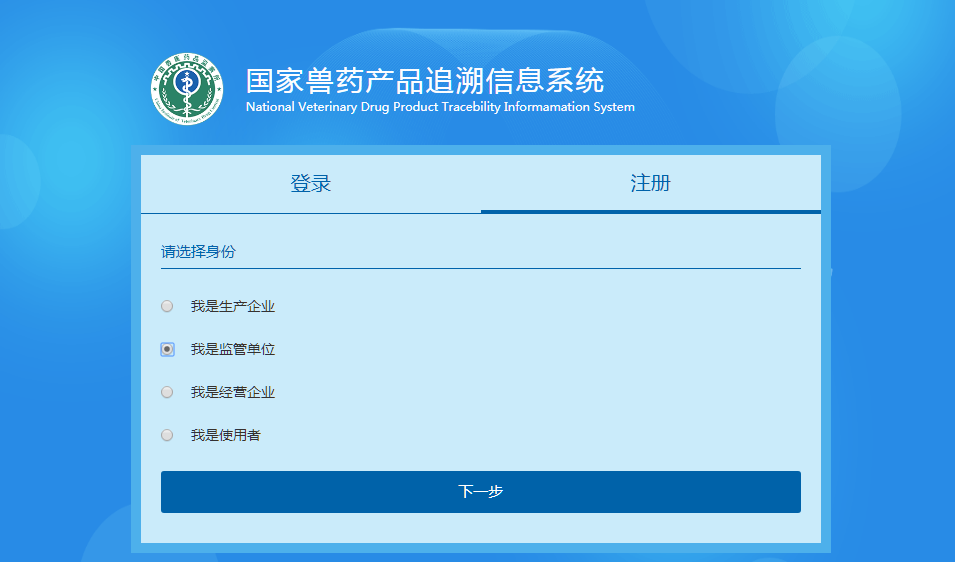 选择用户所属单位的类型（监管单位），点击【下一步】，如下图。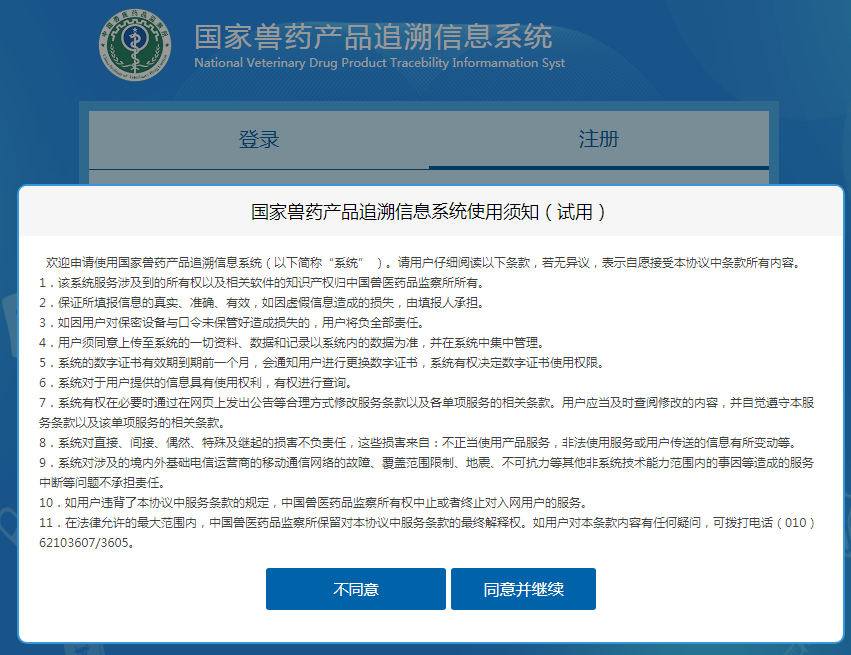 点击【同意并继续】，进入注册页面，如下图。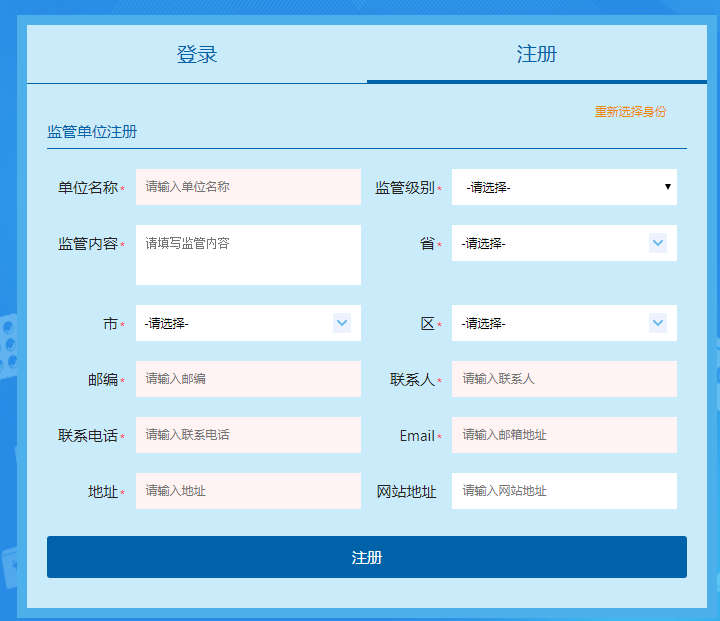 填写相关信息（省市区为监管单位所在地地址），申请监管范围为监管单位所在地的省/市/区。点击【注册】，如下图。注册成功后等待管理员/上级监管单位审核，审核中无法登录系统。二、登录已在追溯系统平台中注册的用户，注册信息审核通过后，根据统一分配的用户名（即用户ID）、初始密码及app登录追溯系统平台。登录追溯系统平台步骤如下：打开http://124.126.15.169:86/eplatform-sy-org-web，进入国家兽药产品追溯系统的注册登录页面。选择用户所属单位的类型（监管单位），首次登录用户需要扫描二维码下载app。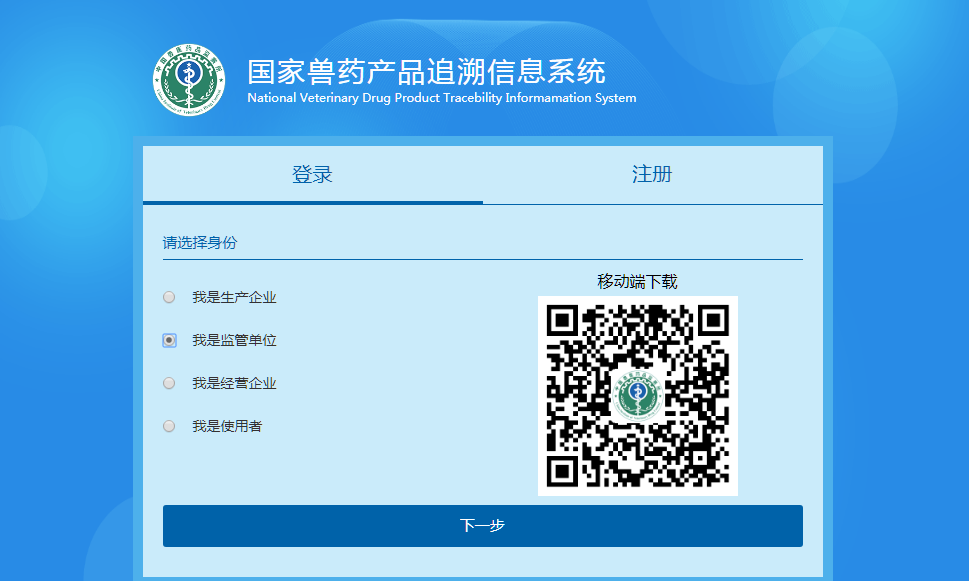 点击【下一步】，进入扫码页面，用手机app扫码二维码，登录系统。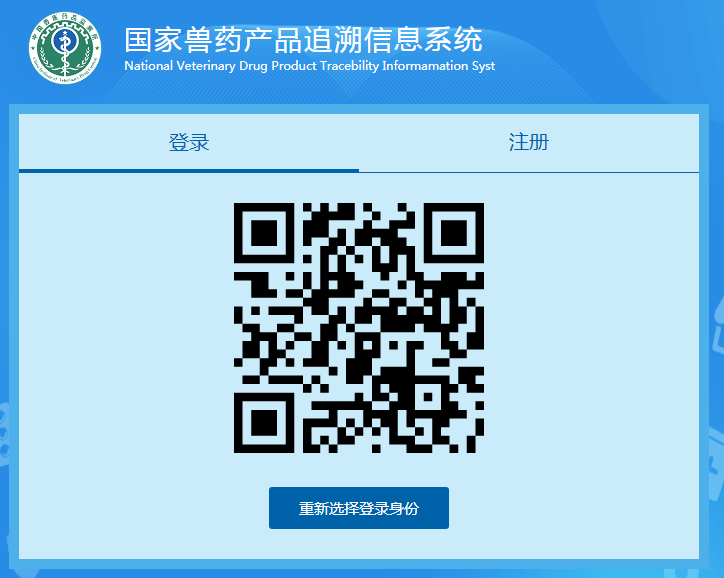 系统主页面，如下图。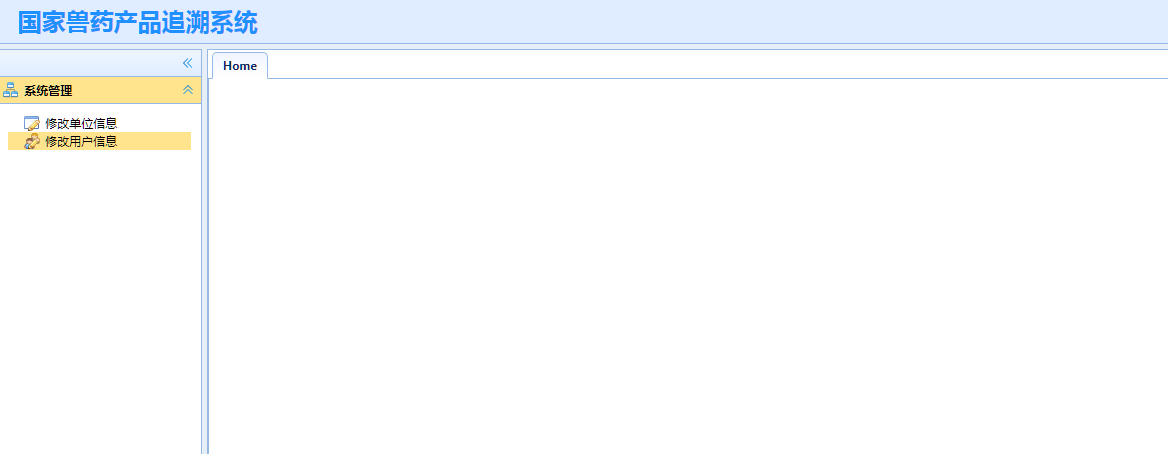 三、系统功能3.1 系统管理3.1.1 修改单位信息修改单位信息页面，可以进行单位信息的修改，如下图。修改后重新进入待审核状态，待审核状态时监管单位不能登录追溯系统。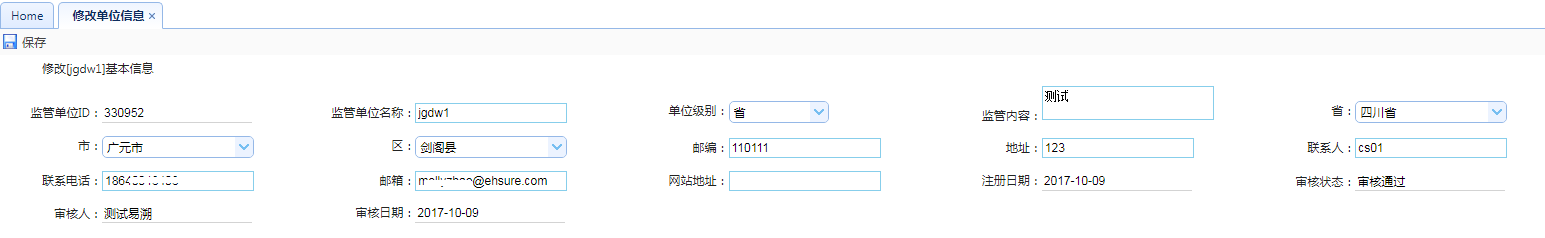 3.1.2 修改用户信息修改用户信息页面，可以对用户信息进行修改，修改密码可以修改用户的登录密码，如下图。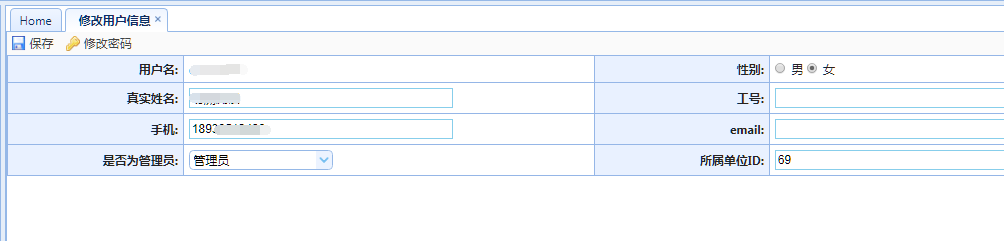 3.2 基础数据3.2.1 追溯兽药产品管理追溯兽药产品管理页面，可以查看辖区内生产企业的药品信息。页面有查询功能，可根据查询条件查询出符合条件的药品信息。默认显示已维护的药品信息，括号中显示已维护药品数量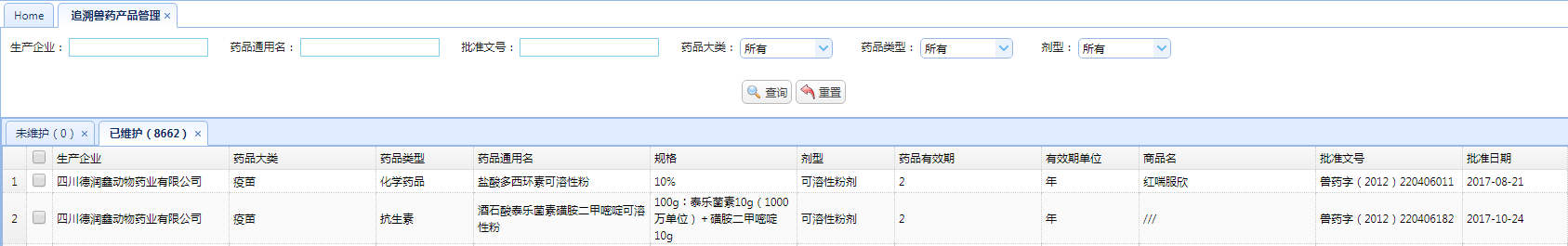 点击未维护Tab页，显示未维护的药品信息，括号中显示未维护药品数量，需要生产企业进行数据维护。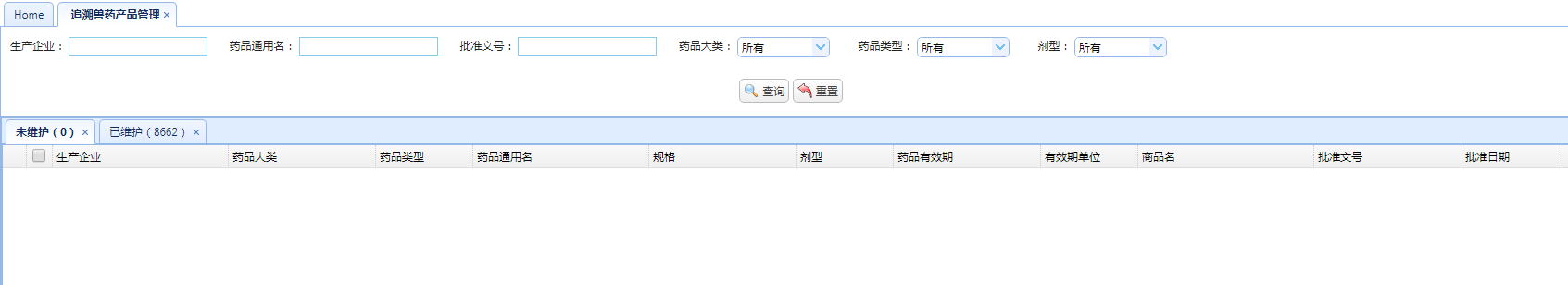 3.2.2 监管单位管理监管单位管理页面，可以查看辖区内下属的所有监管单位，区级监管单位没有下属监管单位。页面有查询功能，可根据查询条件查询出符合条件的监管单位信息。页面有导出功能，可导出页面列表信息。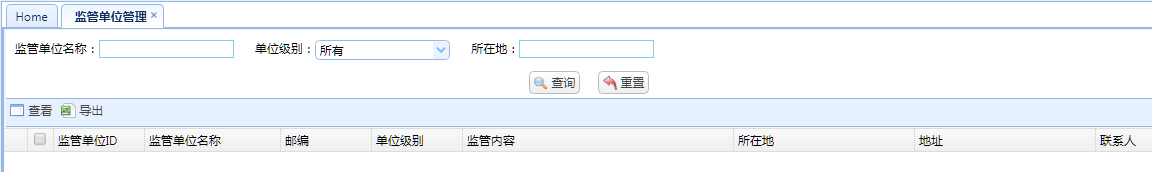 3.2.3 生产企业管理生产企业管理页面，可以查看辖区内下属的所有生产企业。页面有查询功能，可根据查询条件查询出符合条件的生产企业信息。页面有导出功能，可导出页面列表信息。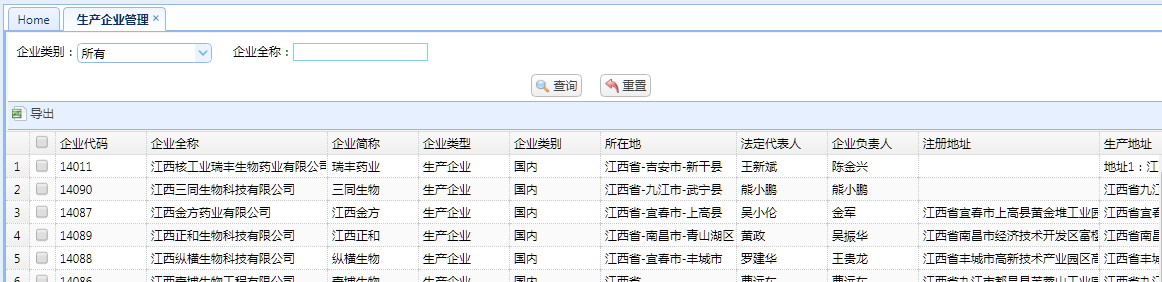 3.2.4 经营企业管理经营企业管理页面，可以查看辖区内下属的所有经营企业。页面有查询功能，可根据查询条件查询出符合条件的经营企业信息。页面有导出功能，可导出页面列表信息。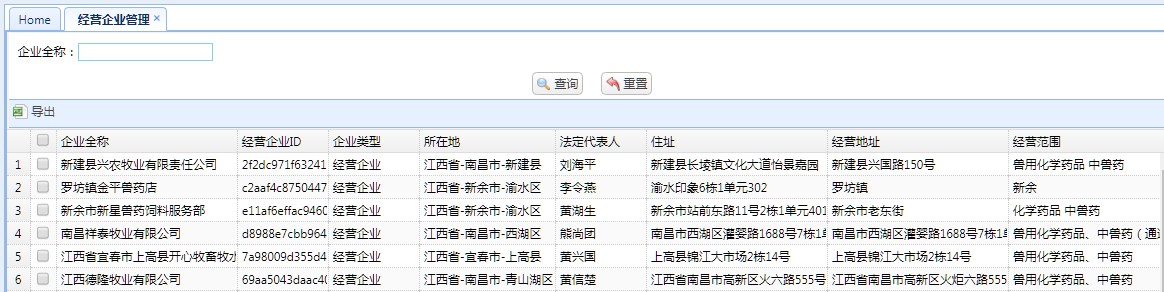 3.3 待审核企业3.3.1 待审核监管单位待审核监管单位页面，可以查看辖区内下级待审核的监管单位。页面可以进行审核通过、退回操作。页面有查询功能，可根据查询条件查询出符合条件的监管单位信息。页面有导出功能，可导出页面列表信息。审核通过：选中要审批的监管单位，点击【审核通过】，监管单位状态变为审核通过，同时给该监管单位发邮件通知。退回：选中要审批的监管单位，点击【退回】，退回时需要输入退回理由，监管单位状态变为退回，同时给该监管单位发邮件通知。导出：将列表中的监管单位导出到excel.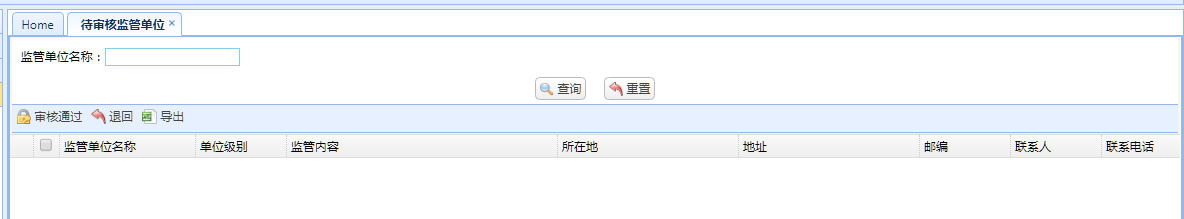 3.3.2 待审核生产企业省级监管单位有审核生产企业的权限，待审核生产企业页面显示省内所有待审核的生产企业，市、区级监管单位不能审核生产企业。若生产企业所在地没有省级监管单位，则由管理员进行审核。页面可以进行审核通过、退回操作。页面有查询功能，可根据查询条件查询出符合条件的生产企业信息。页面有导出功能，可导出页面列表信息。审核通过：选中要审批的生产企业，点击【审核通过】，生产企业状态变为审核通过，同时给该企业发邮件通知。退回：选中要审批的生产企业，点击【退回】,退回时需要输入退回理由，生产企业状态变为退回，同时给该企业发邮件通知导出：将列表中的生产企业导出到excel.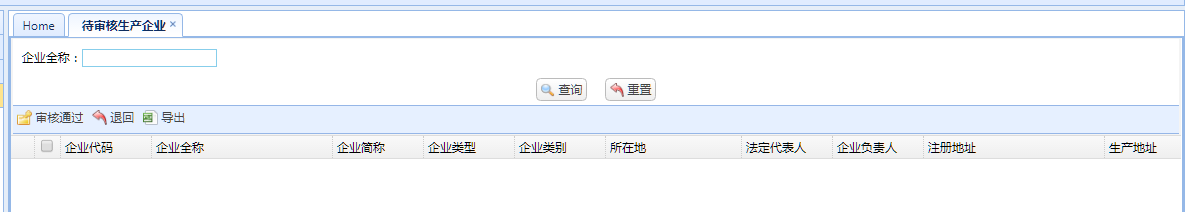 3.3.3 待审核经营企业待审核经营企业页面，显示辖区内待审核的经营企业。经营企业的审核信息由所在地的最小监管单位进行审核，以辽宁省为例，沈河区的经营企业只找沈河区的监管单位，沈河区没有监管单位，推到沈阳市的监管单位，沈阳市没有监管单位，推到辽宁省的监管单位。页面可以进行审核通过、退回操作。页面有查询功能，可根据查询条件查询出符合条件的经营企业信息。页面有导出功能，可导出页面列表信息。审核通过：选中要审批的经营企业，点击【审核通过】，经营企业状态变为审核通过，同时给该企业发邮件通知。退回：选中要审批的经营企业，点击【退回】，退回时需要输入退回理由，经营企业状态变为退回，同时给该企业发邮件通知导出：将列表中的经营企业导出到excel。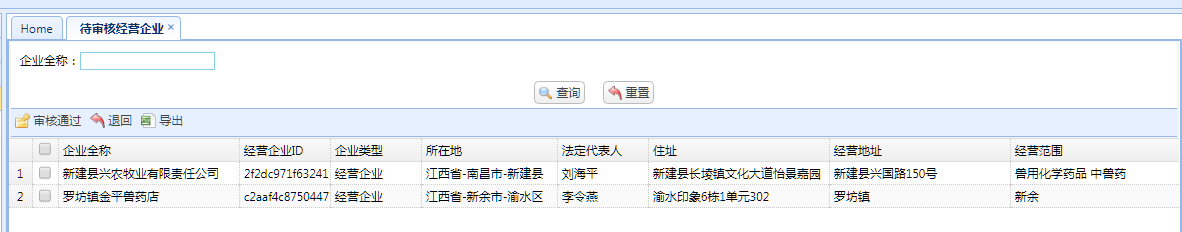 3.4 业务数据查询3.4.1 追溯码申请查询追溯码申请查询页面显示辖区内所有的追溯码申请信息。页面有查询功能，可根据查询条件查询出符合条件的追溯码申请信息。页面有导出功能，可导出页面列表信息。导出：将列表中的内容导出到excel.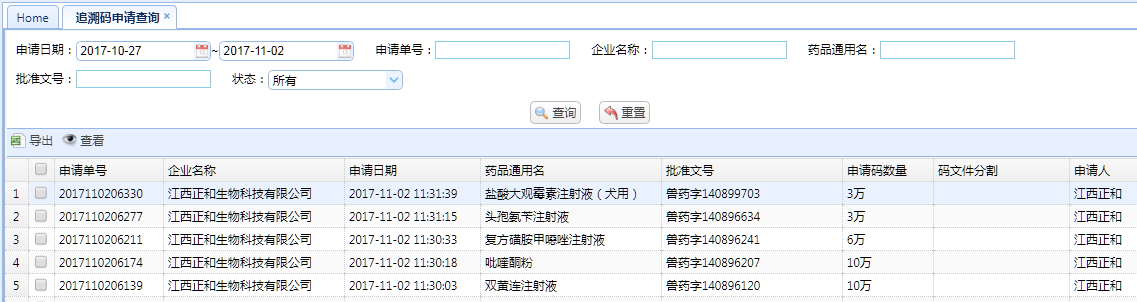 3.4.2 生产企业入库数据生产企业入库数据页面显示辖区内所有的生产企业入库数据。页面有查询功能，可根据查询条件查询出符合条件的生产企业入库数据。页面有导出功能，可导出页面列表信息。导出：将列表中的内容导出到excel.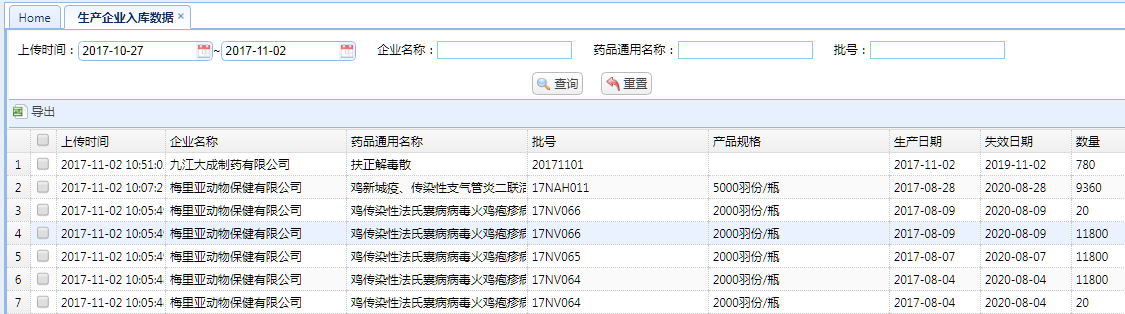 3.4.3 生产企业出库数据生产企业出库数据页面显示辖区内所有的生产企业出库数据。页面有查询功能，可根据查询条件查询出符合条件的生产企业出库数据。页面有导出功能，可导出页面列表信息。导出：将列表中的内容导出到excel.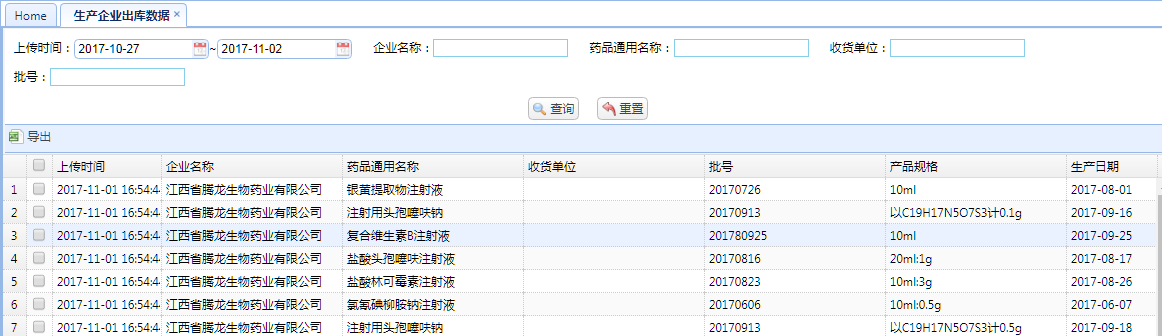 